Hola chicos, os mando este archivo: MI RETRATO CHINO.Os animo a hacerlo y a que me lo enviéis. ¿Qué seríais vosotros?Si j’étais un couleur je serais le bleu : Si yo fuera un color yo sería el azul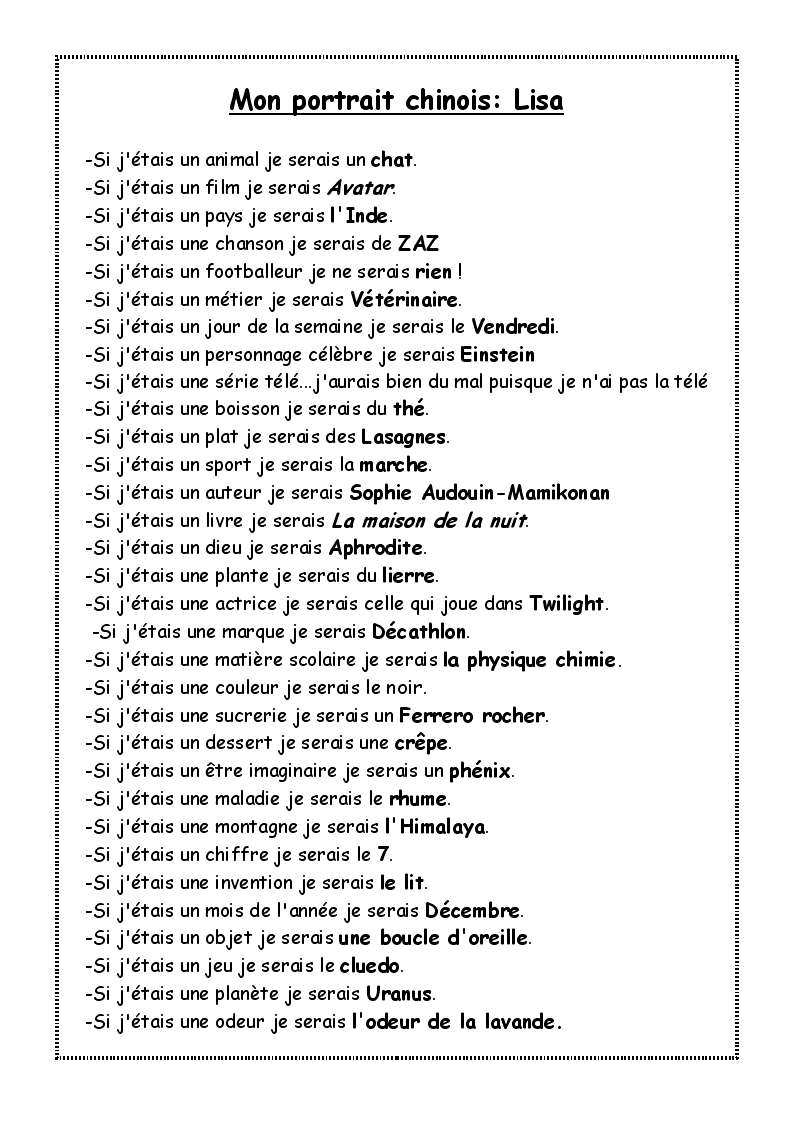 